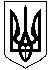 МІНІСТЕРСТВО ОСВІТИ І НАУКИ УКРАЇНИДЕПАРТАМЕНТ НАУКИ І ОСВІТИ ХАРКІВСЬКОЇ ОБЛАСНОЇ ДЕРЖАВНОЇ АДМІНІСТРАЦІЇДЕРЖАВНИЙ НАВЧАЛЬНИЙ ЗАКЛАД«ХАРКІВСЬКЕ ВИЩЕ ПРОФЕСІЙНЕ УЧИЛИЩЕ № 6»Н А К А З07.11.2017	 № 172-ом. ХарківПро проведення внутрішньоучилищних конкурсів фахової майстерності серед учнів ДНЗ ХВПУ № 6 у 2017/2018 н.р.З метою виявлення обдарованих учнів, підвищення професійної майстерності та розвитку творчих здібностей, освоєння учнями високопродуктивних методів праці,НАКАЗУЮ:Провести конкурси фахової майстерності серед учнів (далі –Конкурси) з таких професій:«Верстатник широкого профілю»;«Слюсар-ремонтник; слюсар з ремонту автомобілів»;«Електромеханік з ремонту і обслуговування лічильно-обчислювальних машин»;«Оператор комп’ютерного набору; оператор комп’ютерної верстки».«Оператор комп’ютерного набору; асистент референта»;«Кухар; кондитер»; «Перукар; манікюрниця»Термін: з 10.11.2017 по 15.12.20172. Затвердити графік проведення конкурсів.3. Затвердити склад оргкомітету і робочих груп з підготовки та проведення конкурсів.4. Затвердити склад журі конкурсів фахової майстерності з кожної професії.5. Майстрам виробничого навчання вищезазначених професій скласти списки учнів для участі у конкурсах.Термін: до 08.11.20176. Методичним комісіям відповідного профілю розробити і затвердити конкурсні завдання з кожної професії.Термін: до 08.11.20177.Робочим групам забезпечити учасників конкурсів необхідним обладнанням,інструментом ,матеріалами.8.Контроль за виконанням даного наказу покласти на старшого майстра Шихова К.Ш.В.о. директора ДНЗ ХВПУ №6					Л.Ю. ТарабаренкоЗАТВЕРДЖУЮЗаступник директора з НВРДНЗ ХВПУ № 6 _____________ Л.Ю.Тарабаренко.«_____» ________________ 2017 р План-графікпроведення внутрішньоучилищних конкурсівфахової майстерності серед учнів ДНЗ ХВПУ № 6Старший майстер								Шихов К.Ш.Додаток до наказу ДНЗ ХВПУ № 6№ 172-о від 07.11.2017Склад оргкомітету училищних конкурсів фахової майстерностісеред учнів ДНЗ ХВПУ № 6у 2017/2018 н.р.Голова оргкомітету:      Костоглодов В.М. – директор ДНЗ ХВПУ №6Члени оргкомітету:       Тарабаренко Л.Ю. – заст.директора з НВирР                                        Долженкова О.О. – заст.директора з НВирР                                        Шихов К.Ш. – ст.майстер                                        Ковальова Т.І. – методист                                        Панаріна Н.М. – інженер з охорони праціДодаток до наказу ДНЗ ХВПУ № 6№ 172-о від 07.11.2017 Склад журі училищних конкурсів фахової майстерностісеред учнів ДНЗ ХВПУ № 6у 2017/2018 н.р.Голова оргкомітету:      Костоглодов В.М. – директор ДНЗ ХВПУ № 6Члени оргкомітету:       Тарабаренко Л.Ю. – заст. директора з НВР                                        Долженкова О.О. – заст. директора з НВихР                                        Шихов К.Ш. – ст. майстер                                        Ковальова Т.І. – методист                                        Панаріна Н.М. – інженер з охорони праці                                                           Додаток до наказу ДНЗ ХВПУ № 6                                                           № 172-о від 07 11 2017Склад робочих груп  училищних конкурсів фахової майстерностісеред учнів ДНЗ ХВПУ № 6у 2017/2018 н.р.1. За професією «Верстатник широкого профілю»:			-Паук В.В.-викладач;		-Гордієнко Т.Г.- викладач;		-Білошенко Ю.М.-майстер в/н;		-Павленко Т.Ф. -майстер в/н.2 .За професією «Слюсар-ремонтник»:			-Паук В.В.-викладач;		-Саєнко І.В.- майстер в/н.3. За професією «Електромеханік »:		-Котенко О.В.- викладач;		-Швець А.М.- майстер в/н;		-Жосс Р.В.- майстер в/н                                                                4. За професією «Оператор комп’ютерного набору I категорії»:		-Островерха Н.О- викладач;		-Подвойська Л.М. - майстер в/н;		-Ліннік Ю.О.- майстер в/н;		-Карнаухова К.А.- майстер в/н.5. За професією «Оператор комп’ютерного набору II категорії»:		-Островерха Н.О- викладач;		-Подвойська Л.М. -викладач; майстер в/н;		-Ліннік Ю.О.- майстер в/н;		-Карнаухова К.А.- майстер в/н.                                                                   6. За професією «Асистент референта»:		-Густодим Н.В. - викладач;		-Островерха Н.О- викладач;		-Подвойська Л.М. - майстер в/н;		-Котенко В.Г. - майстер в/н;7. За професією «Кухар; кондитер»:		-Овсієнко І.С.;		-Тимченко Н.М.8. За професією «Перукар; манікюрниця»:	          -Семерніна О.А.;		-Семерніна О.С.Методист 									Ковальова Т.І.№ПрофесіяДатапроведенняЧас проведенняМісце проведенняІ-курсІ-курсІ-курсІ-курсІ-курсОператор комп’ютерного набору; асистент референта.07.12.2017800-1200лабораторіяКухар; кондитер.07.12.2017800-1200лабораторіяЕлектромеханік з ремонту та обслуговування лічильно-обчислювальних машин.12.12.2017800-1200майстерняСлюсар-ремонтник; слюсар з ремонту автомобілів.15.12.2017800-1200майстерняВерстатник широкого профілю.04.12.2017800-1200майстерняПерукар; манікюрник.04.12.2017800-1200лабораторіяОператор комп’ютерного набору; оператор комп’ютерної верстки.14.12.2017800-1200лабораторіяКухар; кондитер.04.12.2017800-1200лабораторіяІІ-курсІІ-курсІІ-курсІІ-курсІІ-курсОператор комп’ютерного набору; асистент референта.05.12.2017800-1200лабораторіяКухар; кондитер.02.12.2017800-1200підприємствоЕлектромеханік з ремонту та обслуговування лічильно-обчислювальних машин.05.12.2017800-1200майстерняВерстатник широкого профілю.17.11.2017800-1200Заводім. МалишеваПерукар; манікюрник.10.11.2017800-1200лабораторіяОператор комп’ютерного набору; оператор комп’ютерної верстки.22.11.2017800-1200лабораторіяКухар; кондитер.02.12.2017800-1200лабораторіяІІІ-курсІІІ-курсІІІ-курсІІІ-курсІІІ-курсОператор комп’ютерного набору; асистент референта.07.12.2017800-1200лабораторіяКухар; кондитер.12.12.2017800-1200лабораторіяЕлектромеханік з ремонту та обслуговування лічильно-обчислювальних машин.07.12.2017800-1200майстерня